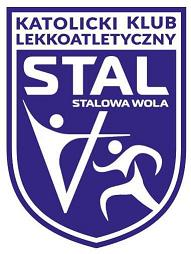 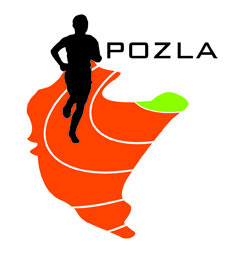 REGULAMIN ZAWODÓWORGANIZATOR:		Podkarpacki Okręgowy Związek Lekkiej Atletyki,
					UKS Temp 5 PrzemyślTERMIN I MIEJSCE:		30.09.2023 (sobota) – godz. 12.00 młot, 13.00 pozostałe konkurencje                                                          Stadion szkolny „Juwenia” w Przemyślu ul. Dworskiego 98KATEGORIE WIEKOWE: 	Młodzicy: rocznik 2008 i 2009 					Juniorzy: roczniki 2004 – 2007PROGRAM ZAWODÓW:	Zawodnicy rywalizują w dwuboju specjalistycznym, w którym wyniki 
 					zostają przeliczone na punkty wg tabel ligowych (młodzików 
 					i juniorów). W przypadku równej ilości punktów decyduje większa  
 					liczba punktów w jednej z konkurencji.- dwubój sprinterski: 		100m i 200m
- dwubój skocznościowy: 		skok w dal i skok wzwyż
- dwubój wytrzymałościowy:	300m i 600m
- dwubój płotkarski: 		80m ppł / 100m ppł lub 110m ppł i 300m ppł
- dwubój rzutowy:			kula i do wyboru dysk, oszczep, młotUCZESTNICTWO: 		Prawo startu mają zawodnicy z klubów LA woj. Podkarpackiego 
 					posiadający aktualne badania lekarskie. Warunkiem przyznania 
 					medali w ramach Mistrzostw jest ukończenie konkurencji przez 
 					min. 3 zawodników.   ZGŁOSZENIA:			obowiązuje wyłącznie system zgłoszeń elektronicznych pod adresem: 					http://starter.pzla.pl/ 
					system zgłoszeń otwarty jest do godz. 20.00 w dniu 28.09.2023 					Zgłoszenia zawodników tylko z ważną licencją PZLA.NAGRODY:			za miejsca I-III medale (Mistrzostwa woj. Podkarpackiego)	FINANSE: 			Koszty organizacyjne zawodów pokrywają organizatorzy, koszty osobowe – zgłaszające kluby lub inne organizacje,
Uwagi:Obowiązkowe numery startowe.Komunikat zawodów po mityngu, do pobrania ze strony internetowej POZLA Zgodnie z art. 38 „Ustawy o Sporcie” z 25.06.2010r. obowiązek ubezpieczenia zawodników od NNW należy do klubu, którego zawodnik jest reprezentantem